JEDILNIK 08.04-12.04.2024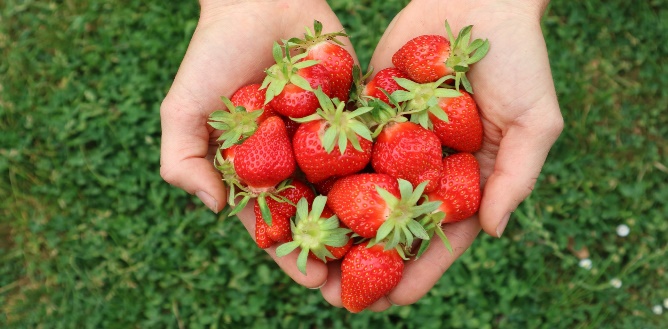 DIETNI JEDILNIKKatalog vsebnosti alergenov v živilih:DATUMMALICAKOSILOPONEDELJEK08. 04. 2024(BREZMESNI DAN)Polnozrnati kruh, rezina sira, paprika, sadni čaj z limono, bananaZelenjavna juha, carski praženec s suhim sadjem, mešani sadni kompotTOREK09. 04. 2024Mešani polbeli kruh, pašteta brez aditivov, kisle kumarice, zeliščni čaj z limono, jabolkoDodatno EU ŠS (Jagode)Bistra goveja juha, pire krompir, čufti v paradižnikovi omaki, mešana zelena solataSREDA10. 04. 2024Pirin kruh, domači tunin namaz, sadni čaj z limono, pomaranča  Dodatno EU ŠS (BIO mleko)                   Korenčkova juha, BIO prosena kaša z zelenjavo, piščančji zrezki v naravni omaki, paprika in paradižnik v solatiČETRTEK11. 04. 2024Mešani ovseni kosmiči s suhim sadjem, BIO mleko, sadni čaj z medom, hruškaGobova juha z jušnimi kroglicami, mesna lazanja gratinirana s sirom (mozzarelo), motovilec v solati PETEK12. 04. 2024Bela štručka, perutninske hrenovke, gorčica, zeliščni čaj z limono, jabolkoŠtajerska kisla juha z zelenjavo, črni kruh, vanilijev puding z piškotiDATUMCELIAKIJA (BREZGLUTENSKI) - BGALERGIJA NA MLEKO (INTOLERANCA NA LAKTOZO)- DIETNI BREZ MLEKA (IL)PONEDELJEK08. 04. 2024MALICA/ZAJTRK: BG kruh, ostala živila brez sledov glutenaKOSILO: Živila brez sledov glutena, BG mokaP. MALICA: BG skutin žepekMALICA/ZAJTRK: Brez sledov mleka in laktoze, dietni sir ali pa tofuKOSILO:  Brez sledov mleka in laktoze, dietno mleko ali pa rižev napitekP. MALICA: Žepek brez skute (marmelada)TOREK09. 04. 2024MALICA/ZAJTRK: BG kruh, pašteta brez sledov glutenaKOSILO: Živila brez sledov glutena, brez dodane mokeP.MALICA: Brez sledov glutenaMALICA/ZAJTRK: Brez sledov mleka in laktoze, pašteta brez dodanih mlečnih beljakovinKOSILO: Brez sledov mleka in laktoze, pire krompir brez masla in mleka (margarina ali pa dietno mleko)P.MALICA: Sojin jogurtSREDA10. 04. 2024MALICA/ZAJTRK: BG kruh, namaz brez sledov glutenaKOSILO: Živila brez sledov glutena, BG prosena kaša, omaka brez mokeP.MALICA: BG bombetkaMALICA/ZAJTRK: Brez sledov mleka in laktoze, namaz z dietno skuto in margarinoKOSILO: Sestavljeno iz živil brez sledov mleka in laktozeP.MALICA: Brez sledov mleka in laktozeČETRTEK11. 04. 2024MALICA/ZAJTRK: Živila brez sledov glutena, BG kosmičiKOSILO: Živila brez sledov glutena, BG jušne kroglice, BG testo lazanjeP.MALICA: Brez sledov glutenaMALICA/ZAJTRK: Brez sledov mleka in laktoze, dietno mleko ali rižev napitekKOSILO: Sestavljeno iz živil brez sledov mleka in laktoze, dietni sir ali pa brez siraP.MALICA: Namaz brez sledov mleka in laktozePETEK12. 04. 2024MALICA/ZAJTRK: Živila brez sledov glutena, BG hrenovkeKOSILO: Živila brez sledov glutena, brez mokeP.MALICA: BG grisiniMALICA/ZAJTRK: Brez sledov mleka in laktoze, hrenovke brez dodanih mlečnih beljakovinKOSILO: Brez sledov mleka in laktoze, brez kisle smetane ali pa dietna kisla smetaneP.MALICA: Brez sledov mleka in laktozeOPOMBE:Pri dnevnem kosilu vedno na voljo ohlajen čaj ali pa sveža voda z limono.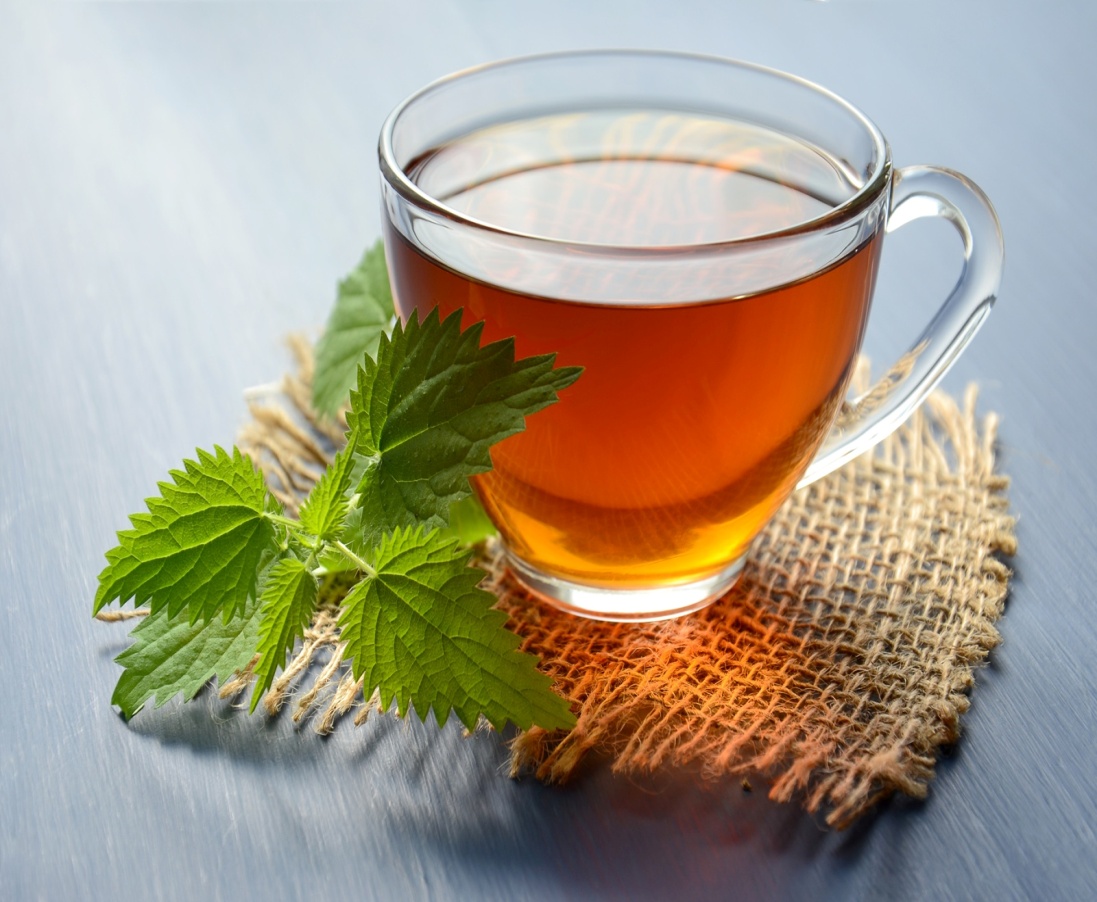 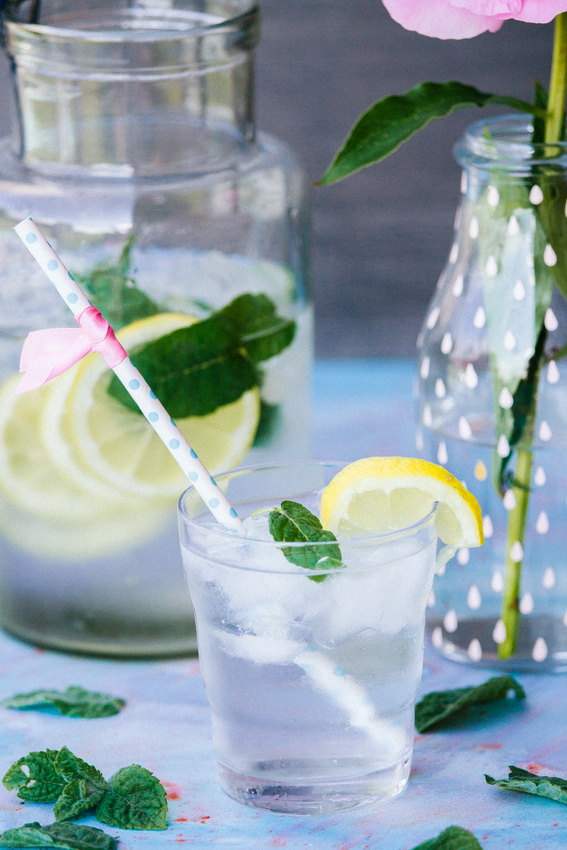 V PRIMERU ZAPLETOV PRI DOBAVI ŽIVIL SI PRIDRŽUJEMO PRAVICO DO SPREMEMBE JEDILNIKA.  BIO ŽIVILO IZ KONTROLIRANE EKOLOŠKE PRIDELAVE LOKALNO PRIDELANA/PREDELANA  ŽIVILA SE VKLJUČUJEJO GLEDE NA SEZONSKO PONUDBO. ŠS-ŠOLSKA SHEMAKer v prehrani otrok ni omejitev glede uživanja alergenov in ker za otroke, ki potrebujejo dietno prehrano, pripravljamo individualne dietne jedilnike, alergenov na jedilnikih ne bomo označevali.oznakaalergen1ŽITA, KI VSEBUJEJO GLUTEN ( pšenica, rž, ječmen, oves, pira, kamut ali njihove križane vrste ali proizvodi iz njih)2RAKI IN PROIZVODI IZ NJIH3JAJCA IN PROIZVODI IZ NJIH4RIBE IN PROZVODI IZ NJIHAARAŠIDI IN PROIZVODI Z NJIHSZRNJE SOJE IN PROIZVODI IZ NJIHLMLEKO IN MLEČNI PROIZVODI, KI VSEBUJEJO LAKTOZOOOREŠKI - mandeljni, orehi, lešniki, indijski oreščki, ameriški orehi, brazilski oreščki, pistacija, makadamija IN PROIZVODI IZ NJIHZLISTNA ZELENA IN PROIZVODI IZ NJIHGSGORČIČNO SEME IN PROIZVODI IZ NJIHSSSEZAMOVO SEME IN PROIZVODI IZ NJIHŽŽVEPLOV DIOKSID IN SULFITI ((v koncentraciji več kot 100mg/kg ali 10mg/l, izraženi kot SO2)VVOLČJI BOB IN PROIZVODI IZ NJIHMMEHKUŽCI IN PROIZVODI IZ NJIH